Publicado en Madrid el 20/07/2015 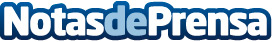 MoreSocial, una web para conseguir más seguidores en TwitterMoreSocial nace con la intención de servir a responsables marketing, ecommerce, community managers y profesionales on line en general a conseguir más seguidores en Twitter, mejorar su reputación online y gestionar sus cuentas con contenidos seleccionados y programadosDatos de contacto:Studio2CStudio2CNota de prensa publicada en: https://www.notasdeprensa.es/moresocial-una-web-para-conseguir-mas Categorias: Marketing E-Commerce Software http://www.notasdeprensa.es